ТОМСКАЯ ОБЛАСТЬМОЛЧАНОВСКИЙ РАЙОНАДМИНИСТРАЦИЯ МОГОЧИНСКОГО СЕЛЬСКОГО ПОСЕЛЕНИЯПОСТАНОВЛЕНИЕот «03»  ноября  2017 г.									№ 136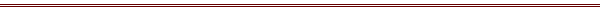 с. МогочиноОб утверждении предварительных итогов социально – экономического развития за 2017 год и прогноза социально-экономического развития Могочинского сельского поселения на 2018 год и на период 2019- 2020 годыВ соответствии с пунктом 13.5 статьи 13 Положения о бюджетном процессе в Могочинском сельском поселении Молчановского района Томской области, утвержденном решением Совета Могочинского сельского поселения от 13.11.2015 г. № 106, Постановлением Администрации Могочинского сельского поселения «Об утверждении порядка разработки прогноза социально-экономического развития Муниципального образования «Могочинское сельское поселение» от 13.10.2011 г. №94.ПОСТАНОВЛЯЮ:1. Утвердить предварительные итоги социально-экономического развития Могочинского сельского поселения за 2017 год и прогноза социально-экономического развития Могочинского сельского поселения на 2018 год и на период 2019-2020 годы (приложение 1,2). 2. Настоящее постановление вступает в силу с момента подписания.3. Контроль за исполнением настоящего постановления возложить на заместителя Главы Администрации Могочинского сельского поселения О. В. Сотову.Глава Могочинского                  						А.В. Детлуковасельского поселения                   Приложение 1 к постановлению Администрации Могочинского сельского поселенияот  _________________   г. №______Предварительные итоги социально-экономического развития Могочинского сельского поселения за 2017 годПо данным похозяйственной книги численность населения – 3 886 человека, по категориям население распределилось:пенсионеров — 949 чел.; детей — 849 чел.;  работающих — 446 чел.; безработных — 677 чел. в т.ч. (официально зарегистрированы 32 человек в том числе, в Могочино — 28, в Сулзате - 3, в Игреково - 1);инвалидов 1 и 2 групп — 260 чел.;студенты, проживающие за пределами поселения - 134 человек;военнослужащие - 8 человек. Численность населения Могочинского сельского поселения (человек)В поселении по состоянию на 01.10.2017 зарегистрировано 48 индивидуальных предпринимателя, что меньше уровня начала 2016 года на 21% (20% от всех индивидуальных предпринимателей района).По данным МУП «Центр поддержки малого предпринимательства и консультирования селян» на постоянном обслуживании находится 50 предпринимателей, которые фактически осуществляют деятельность в поселении и официально зарегистрированы: розничная торговля (20); хлебопечение (2) - Капинос Владимир Ильич, Войтович Татьяна Михайловна;сельское хозяйство (7) - К(Ф)Х Воронин Владимир Анатольевич занимается заготовкой сена; К(Ф)Х Лихачева Татьяна Анатольевна занимается разведением молочного КРС; Пинько Михаил Андреевич занимается пчеловодством; К(Ф)Х Самойленко Владимир Александрович занимается заготовкой сена, К(Ф)Х Заяц Елена Владимировна  занимается разведением молочного КРС, К(Ф)Х Рубанов Павел Викторович занимается разведением пчел; Майкова Нина Михайловна занимается разведением кроликов;уборка территории (2) - Харченко Виктор Владимирович; Малютин Александр Николаевич; швейные услуги (1) - Молофеева Анастасия Анатольевна; паромная переправа (1) - Капинос Владимир Ильич;такси, перевозки (3) – Величко Александр Витальевич, Майков Олег Александрович, Наливайко Роман Михайлович;ремонт бытовой техники (1) - Артыбашев Игорь Юрьевич;парикмахерские услуги и салоны красоты (2) – Даньшина Екатерина Сергеевна; Тарасенко Анастасия Сергеевна;обработка металлических изделий и сварочные работы (3) – Майков Николай Николаевич; Мамзер Владимир Васильевич, Бгавин Александр Владимирович;ремонт автомобилей (2) – Соколов Андрей Андреевич, Трущенков Игорь Анатольевичфотография (1) – Ткачук Светлана Иосифовна;страховой агент (1) – Беляева Виолетта Петровна;цветоводство (1) – Кузнецова Елена Валерьевна;лесоводство (1) – Невмержицкий Сергей Николаевич;деревообработка и лозоплетение (2) – Скиданенко Евгений Васильевич, Туманова МаринаВладимировна;ТорговляКоличество розничных торговых точек в с. Могочино - 20, Торговля горюче-смазочными материалами осуществляется с привозного автомобиля — ИП Якимов Александр Петрович. Деятельность кафе осуществляют один предприниматель - ИП Кононова Валентина Леонидовна. Производство хлебобулочных изделий осуществляет 2 пекарни в с. Могочино (ИП Войтович Татьяна Михайловнана, ИП Капинос Владимир Ильич.Услуги (в качестве основного вида деятельности) осуществляют следующие предприниматели:— услуги по ремонту металлических изделий, машин и оборудования (Майков Николай Николаевич; Мамзер Владимир Васильевич, Бгавин Александр Владимирович)— услуги пассажирского транспорта (Величко Александр Витальевич, Майков Олег Александрович, Наливайко Роман Михайлович); — паромная переправа (Капинос Владимир Ильич, ОП ТПК «Энергоресурс»);— ремонт и техническое обслуживание бытовой радиоэлектронной аппаратуры (Артыбашев Игорь Юрьевич);Функционируют два цеха по переработке древесины в сёлах Могочино и Сулзат, столярный цех в с. Могочино, четыре пункта приёма и переработки дикоросов в с. Сулзат.Могочинское сельское поселение можно назвать «центром развития туризма Молчановского района». Пристального внимания заслуживают уникальные объекты: - Свято-Никольский женский монастырь (основан 1 октября .); - студия «Иконописи» Юрия Николаевича Водзинского при монастыре (единственная в регионе школа по обучению редкому искусству); - Свято-Преображенский мужской монастырь (старый посёлок Верхний Волок). Здание храма рассчитано на 5 тыс. прихожан и 1,5 тыс. монахов; - Памятник на месте захоронения блаженных мучениц Лаврентии Гарасымив и Олимпии Бида - монахинь греко-католической Церкви, умерших в ссылке за свою веру в . (на месте бывшей д. Харск, район села Сулзат). Ежегодно совершается паломничество католических верующих из Кемерово, Новокузнецка, Новосибирска, Прокопьевска, Томска, а также Германии, Польши,Украины;- музей им. А.С. Пушкина при средней Могочинской школе (основан в . экспозиции занимают два больших зала, есть копии рукописей Пушкина, многие — на бумаге пушкинской эпохи);- урочище «Семиозерье» вызывает интерес чистым воздухом, озерной прозрачной водой, живописной природой. Семиозерье состоит из семи озер: Прямое, Окуневое, долгое, Амелькино, Балабановское, Чебачье и Безымянное;
- база отдыха «Харская заимка» в народе называют «сокровищницей грибных мест». Харскую заимку окружают семь озер. В настоящее время арендует землю для реакреационной зоны ИП Кузнецов Владимир Николаевич; - база отдыха «Черкесовская заимка» состоит из нескольких деревенских домиков, с русской печкой и полатями. Черкесовская заимка расположена в уединенном месте, сосновом бору, с баней на берегу озера. Культура Представлена тремя библиотеками, двумя Домами творчества и досуга. В 2016 году творческие коллективы поселения участвовали в областных, межрайонных конкурсах и фестивалях, занимая призовые места.Образование Представлено двумя школами: МБОУ «Могочинская СОШ» - 272 детей, в т.ч. ГДО — 83 ребенка, МАОУ «Сулзатская СОШ» - 66 детей. Детей из села Игреково ежедневно доставляют на автомобиле «Газель» в Могочинскую школу на обучение.Для реализации права граждан на доступное и бесплатное образование в образовательных учреждениях активно используются  различные формы обучения: очная, заочная, семейное образование (МБОУ «Могочинская СОШ»)Здравоохранение Представлено - двумя общеврачебными практиками №1 и №2, врачебной (с. Сулзат); - подстанцией станция скорой медицинской помощи в с. Могочино.Несмотря на высокий сырьевой потенциал Могочинского сельского поселения (лес,дикоросы, рыба и пр.), экономика поселения развивается не достаточно. Рыбное хозяйство В целом в поселении расположено около 30 озер промышленного лова. Лесное хозяйство Осуществляется заготовка древесины субъектами хозяйственной деятельности, арендующими лесные участки: не зарегистрированные на территории поселения (и района). В рамках реализации 165-ОЗ Закона Томской области «Об установлении порядка и нормативов заготовки гражданами древесины для собственных нужд» формируются списки нуждающихся граждан в древесине. Сельское хозяйство В Могочинском сельском поселении 1807 домохозяйств, в 280 хозяйствах содержатся сельскохозяйственные животные и птица, в хозяйствах содержатся 245 коров. Малые формы хозяйствования представлены крестьянскими (фермерскими) хозяйствами (К(Ф)Х Воронин Владимир Анатольевич занимается заготовкой сена; К(Ф)Х Лихачева Татьяна Анатольевна занимается разведением молочного КРС; Пинько Михаил Андреевич занимается пчеловодством; К(Ф)Х Самойленко Владимир Александрович занимается заготовкой сена, К(Ф)Х Заяц Елена Владимировна  занимается разведением молочного КРС, К(Ф)Х Рубанов Павел Викторович занимается разведением пчел; Майкова Нина Михайловна занимается разведением кроликов;) и личными подсобными хозяйствами, многие из которых намерены заниматься разведением скота, в поселении для этого имеются все условия. 	Свою продукцию ЛПХ реализуют внутри поселения, приезжему населению. Помимо занятия личным подсобным хозяйством население занимается выловом рыбы, сбором дикоросов.ОЭАиП Администрации Молчановского района и поселения в весенний период по заявкам граждан поселения организуется завоз молодняка птицы, поросят, кормов (зерна, комбикорма), семенного элитного картофеля. Желающим предоставляется информация, где и по какой цене можно приобрести бычков, телят, племенной скот. Реализуются меры государственной поддержки сельхозтоваропроизводителей, в частности предоставляются субсидии на развитие молочного скотоводства, возмещение части затрат на уплату процентов по кредитам и займам, на возмещение части затрат по приобретению сельскохозяйственной техники и оборудования.Крестьянские (фермерские) хозяйства района в последние годы активно принимают участие в региональных конкурсах «Поддержка начинающих фермеров», «Семейная животноводческая ферма».В рамках работы ОГКУ «Центр занятости населения Молчановского района» по организации содействия самозанятости и создания новых рабочих мест получили 98,8 тыс. рублей и зарегистрировали предпринимательскую деятельность: В 2016 г. – 2 ИП, 1 рабочее место.Список граждан, зарегистрированных в качестве ИП, КФХ в 2016 году на территории Могочинского сельского поселения, которые открыли собственное дело и создали дополнительные рабочие места Строительный комплекс в поселении характеризуется преимущественно индивидуальным жилищным строительством.Приложение 2 к постановлению Администрации Могочинского сельского поселенияот _______________ №________Основные показатели прогнозасоциально-экономического развитияМогочинского сельского поселения на 2017– 2020 г.г.Наименование2016 год2015 год2014 год2013 годНаименованиеВсего Всего Всего Всегос. Могочино 3 0873 086 2 957 3 071 с. Сулзат 606608600642с. Игреково 172172 169166 Всего по Могочинскому сельскому поселению 3 8693 866 3 726 3 879 2016 год2016 год2016 год2016 год2016 годФИОНаселенный пунктВид деятельностиДоп. Рабочие места1Аверин Андрей АндреевичМогочино15.81 Производство хлеба и мучных кондитерских изделий недлительного хранения2Соколов Андрей АндреевичМогочино50.20 Техническое обслуживание и ремонт автотранспортных средствЭлектрогазосварщик2017 год2017 год2017 год2017 год2017 год1Кузнецова Елена ВалерьевнаМогочино47.76.1 Торговля розничная цветами и другими растениями, семенами и удобрениями в специализированных магазинах2Майкова Нина МихайловнаМогочино01.49.2 Разведение кроликов и прочих пушных зверей на фермах3Тарасенко Анастасия СергеевнаМогочино96.02 Предоставление услуг парикмахерскими и салонами красоты№ПоказателиЕд. изм.2016 г. отчет2017 г. оценка2018 г. прогноз2019 г. прогноз2020 г. прогноз1Численность постоянного населения (на конец года)чел.38333884384738803880в том числе:городскогочел.сельскогочел.383338843847388038802Число родившихсячел.43414545453Число умершихчел.47404850505Общий коэффициент рождаемостичел. на 1000 населения11,2210,5614,511,6011,606Общий коэффициент   смертностичел. на 1000 населения12,2610,318,712,8912,897Коэффициент естественного прироста (убыли)чел. на 1000 населения-41-3-5-58Численность безработных (на конец года)чел.45325835359Уровень зарегистрированной безработицы (на конец периода)%1,171,01,00,90,910Отгружено товаров собственного производства, выполнено работ и услуг собственными силами, всегомлн. руб.5,36,06,05,35,311Объем платных  услуг населениюмлн. руб.0,250,270,280,250,2512Оборот розничной торговлимлн. руб.34,04,573313Ввод в эксплуатацию жилых домов за счет всех источников финансированиям2 общ. пл.108,8136,114Доходы бюджета, всего:тыс.руб.16 868,316 586,72 410,39 375,09 375,0в том числе:15Налоговые доходы:тыс.руб.961,81 005,7991,3996,4996,4- НДФЛ783,6750,9812,3759,1759,1-налог на имущество физических лицтыс.руб.51,1132,153,091,691,6-земельный налогтыс.руб.98,185,789,0105,7105,7- госпошлинатыс.руб.29,037,037,040,040,0 16Неналоговые доходы:тыс.руб.74,171,058,074,074,0-аренда имуществатыс.руб.40,035,022,035,035,017Прочие доходы (найм жилья)тыс.руб.33,033,034,033,033,0Прочие неналоговые доходытыс.руб.2,03,02,03,03,018Дорожные фондытыс.руб.6 412,71 387,01 361,01 780,01 780,0Дотации тыс.руб.6 715,96 450,70,06 524,66 524,619Расходы бюджета, всего:тыс.руб.17 805,818 617,02 410,39 375,09 375,0 20Общегосударственные расходытыс.руб.5 207,15 253,31 049,35 290,95 290,9 21Национальная оборонатыс.руб.243,8251,0 22Расходы на национальную безопасность и правоохранительную деятельностьтыс.руб.78,6176,80,035,035,023Национальная экономикатыс.руб.6 791,57 598,21 361,01 780,01 780,0 24Расходы на ЖКХтыс.руб.3 138,82 424,70,02 199,12 199,1 25Культура, искусство, средства массовой информациитыс.руб.50,050,000,050,050,0 26Физическая культура и спорттыс.руб.20,020,000,020,020,0 27Социальная политика тыс.руб.2 276,02 693,00,00,00,028Территориальная избирательная комиссиятыс.руб.0,0150,00,00,00,0Наименование показателейЕд. изм.2016год(отчет)2017од(оценка)2018год(прогноз)2019год (прогноз)2019год (прогноз)2020год (прогноз)12456778Валовой сбор во всех категориях хозяйств:Зерна, всеготонн0,00,00,00,00,00,0Картофеля,  всеготонн1280,01280,01300,01300,01300,01300,0Овощей, всеготонн150,0150,0160,0160,0160,0160,0Мясо (скот и птица на убой в живом весе), всеготонн42,043,043,045,045,045,0Молоко, всеготонн306,0306,0310,0310,0310,0310,0Объем ввода жильякв. м108,8100,0100,0200,0200,0200,0Оборот розничной торговли во всех каналах реализациимлн. руб.200,0220,0250,0250,0250,0250,0Количество малых предприятийед.------Численность официально зарегистрированных безработныхчеловек453245454545